Задача № 1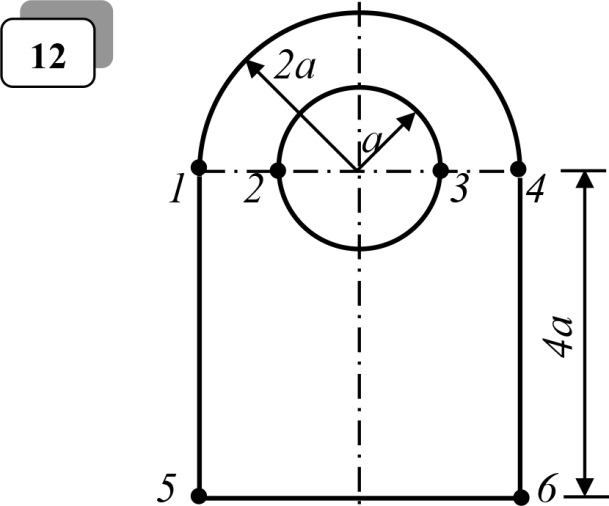 	Для внецентренно сжатого короткого стержня с заданным поперечным сечением и точкой приложения силы требуется:	1.Определить  площадь  поперечного  сечения  и  положение  центра тяжести;	2.Определить моменты инерции и радиусы инерции относительно главных центральных осей;	3.Определить положение нулевой линии;	4.Определить грузоподъемность колонны (величину наибольшей сжимающей силы) из условия прочности по методу предельных состояний, приняв расчетные сопротивления материала при растяжении Rр = 1 МПа, при сжатии Rс = 5 МПа, коэффициент условий работы γс = 1;	5.Построить эпюру нормальных напряжений в поперечном сечении от действия найденной расчетной силы;	6.Построить эпюру напряжений в основании стержня с учетом его собственного веса. Высота стержня - H, объемный вес материала - γ;	7.Построить контур ядра сечения.Таблица 1Задача № 2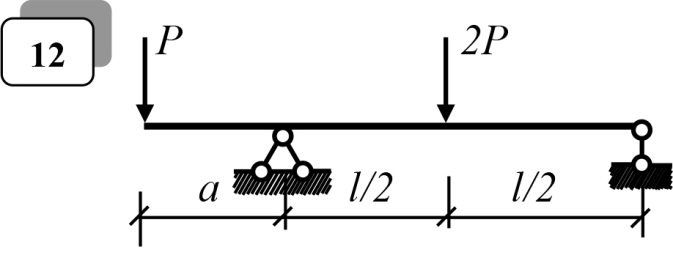 	Для балки, нагруженной силами, лежащими  в плоскости, наклоненной под углом αр к вертикальной оси, требуется:	1.Построить эпюры изгибающих моментов и поперечных сил;	2.Подобрать сечение балки из стального прокатного двутавра, приняв расчетное сопротивление стали R = 210 МПа, коэффициент условий работы γс = 0,9;	3.Построить эпюру нормальных напряжений в опасном сечении балки и проверить прочность.Таблица 2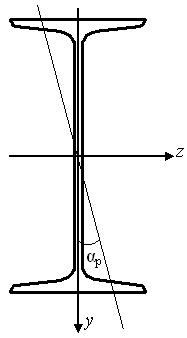 Схема поперечного сечения балкиМетодические указания к решению задач 	При решении задачи №1 следует на листе формата А4 начертить сечение внецентренно сжатого стержня с указанием его геометрических размеров, точки приложения силы и определить положение центра тяжести и главных центральных осей Оz, Оy, одна из которых является осью симметрии сечения. 	Нулевая линия строится по отрезкам, отсекаемым на осях z,y: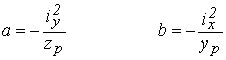 	При определении величины наибольшей сжимающей силы необходимо найти точки с наибольшими растягивающими (точка А) и наибольшими сжимающими (точка B) напряжениями. Для этого надо провести две касательные к контуру поперечного сечения параллельные нулевой линии и найти по чертежу координаты точек касания А и B. Из условий прочности σA ≤ γcRр ; σB ≤ γcRсж следует выбрать наименьшее по абсолютной величине значение расчетной силы Р и построить эпюру напряжений, вычислив значения напряжений в точках А и B поперечного сечения, например  по формуле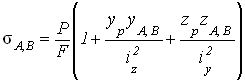 	При построении эпюры нормальных напряжений найденные значения напряжений откладываются от оси, проведенной перпендикулярно  к нулевой линии.	В основании стержня надо построить эпюру нормальных напряжений с учетом собственного веса стержня σс.в. = - γH, где γ - объемный вес материалы, H - высота стержня.	Для построения  ядра сечения надо провести  ряд нулевых линий, касательных к контуру поперечного сечения  и по формулам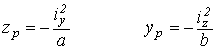 определить координаты точек, лежащих на контуре ядра сечения, которые  в зависимости от контура поперечного сечения соединяются прямыми или кривыми линиями.	При решении задачи №2 следует построить эпюру суммарных изгибающих моментов  М  и определить наибольшее значение изгибающего момента Мнб.	Подбор сечения  балки производится из условия прочности при косом изгибе 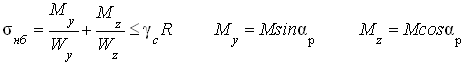 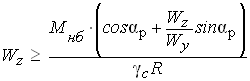 где αр - угол наклона силовой плоскости к оси Оy.	После подбора сечения балки из стального прокатного двутавра, необходимо определить угол наклона нулевой линии к горизонтальной главной оси Оz по формуле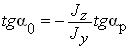 Наибольшие растягивающие и сжимающие напряжения возникают в опасном сечении балки в точках, наиболее удаленных от нулевой линии. Для определения положения этих точек и построения эпюры нормальных напряжений надо провести две касательные к контуру поперечного сечения, вычислить величины напряжений в указанных точках и  проверить прочность по формуле   σнб ≤ γсR.№12a, см10,5Н, м5,5γ, кН/м321,5№ точки6№12l, м2,8a, м1,0αР, град.9Р, кН17q, кН/м10